Comment  insérer une image ?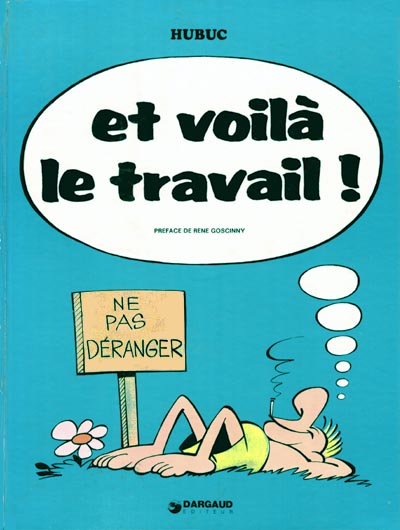 https://www.bedetheque.com/media/Couvertures/EtVoilaLeTravail_30072004.jpgQue faire ?Comment le faire ?Je vais choisir, sur Internet, l’image que je désire insérer dans mon travail.Dans Google images, je clique sur l’image désirée et je fais « afficher l’image ».Je fais un copier-coller dans mon texte.À l’aide du bouton droit de la souris, je fais « copier » sur l’image, puis je me positionne dans mon texte. Toujours à l’aide du bouton de droite, je choisis la première « option de collage ». Autre façon : CTRL-C pour copier et CTRL-V pour coller.Une fois que mon image est dans le texte, je dois modifier l’habillage pour pouvoir changer la grandeur et la position.Avec le bouton de droite, je clique sur l’image et je choisis « taille et position », puis « habillage du texte ». Je choisis l’habillage désiré (devant le texte est recommandé), puis je clique sur ok. Je peux maintenant déplacer mon image et la modifier à ma guise.Indiquer la source de l’image.Je retourne à l’endroit où j’ai trouvé mon image, et je fais un copier-coller de l’adresse qui apparaît en haut de l’écran.